     •Manifest Destiny andEvents Leading to the Civil War•Manifest DestinyWestward expansion occurred rapidly during the 1840s and by the end of the decade the United States stretched from coast to coast across continental North America. Many Americans supported this expansion and believed in the concept of “manifest destiny”.Supporters of manifest destiny justified the concept with these arguments:1. __________________________________________________________________________________________________________________________________________________________________________2. __________________________________________________________________________________________________________________________________________________________________________3. __________________________________________________________________________________________________________________________________________________________________________U.S. Presidents during this time period: ________________________________________________________________________________________________________________________________________________________________________________________________________________________________________________TexasThe land that was Texas had originally been part of the Louisiana Purchase, but the US gave up land rights to Mexico in 1819. But issues arose over immigration of Americans to Texas (encouraged by Mexico) and by the 1830s there were over 7,000 Americans in Texas. Stephen Austin was the first American to legally establish a settlement in Texas. It would be another 15 years of tensions with Mexico before Texas would become part of the United States. 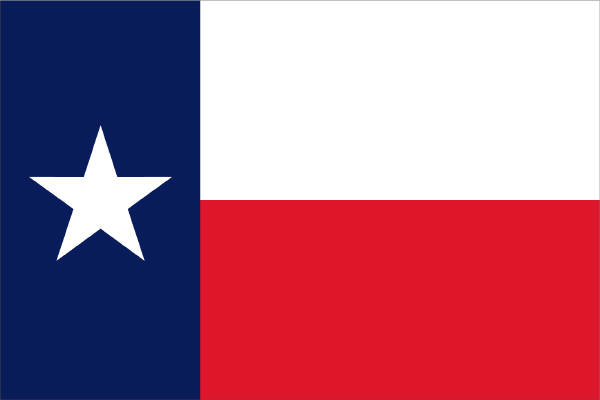        Lone Star RepublicOregonThe United States had shared “joint occupation” of Oregon Territory with Britain since 1818, allowing the citizens of each country equal access to the territory. Initially, there wasn’t much interest by either the British or the Americans in Oregon Territory other than in fur trading or farming. But by the 1840s, Americans started to immigrate to Oregon and soon Americans outnumbered the British. The settlers began to urge the US to make Oregon a part of the US.CaliforniaIn 1846, Stephen Kearny of the US Army, along with John C. Fremont, captured California from the Mexicans and renamed it the “Bear Flag Republic”. The US officially gained control of California (and New Mexico) as part of the Treaty of Guadalupe Hidalgo that ended the Mexican War.  California remained an independent nation until 1850, when it was made an American state under the Compromise of 1850. 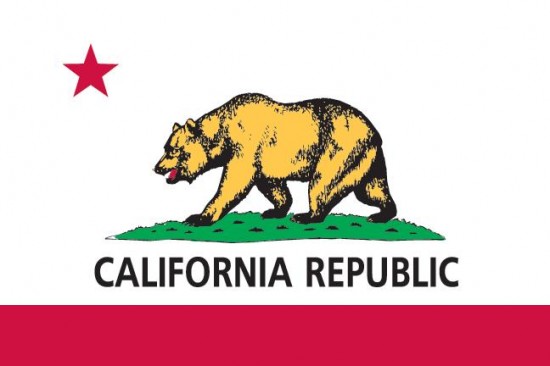 Bear Flag RepublicSectionalism and the Civil WarAs the nation began to expand westward, and new states were being added, the issue of slavery became increasingly controversial. By 1849, the number of slave and free states was once again equal (15 and 15), but with the territories of California, Oregon and New Mexico waiting to be added the balance would once again be upset. As tension rose, the Southern states began to talk about secession and the formation of a separate Southern nation. In the North, the abolitionist movement continued to grow.Compromise of 1850Fugitive Slave Act (1850)Slavery in the TerritoriesThe issue of expansion of slavery into the territories was the cause of a sectional crisis in the mid-1850s. The railroad industry grew rapidly, and tracks were built across the continental US. As the railroads brought more Americans to the Midwest to farm, many of them brought their slaves. White settlers began to outnumber the Native Americans and tension increased between the whites, Indians and the older states to the East who became increasingly vocal regarding the issue of the expansion of slavery into the territories. Kansas-Nebraska Act (1854)Pottawatomie Massacre (1855)John Brown, a white abolitionist, believe himself to be an “instrument of God’s will” in the fight to end slavery. He had moved to Kansas to help in the struggle to keep it a “free state” and in a fit of abolitionist rage, he and his followers murdered 5 pro-slavery advocates and left their bodies out as a public warning to other supporters of slavery against coming to Kansas to fight for their cause. This led to various riots and conflicts throughout Kansas, earning it the nickname “Bleeding Kansas”. Dred Scott Decision (1857) Lincoln-Douglas Debates (1858)John Brown’s Raid (1859)John Brown, the same abolitionist from Kansas, made an attempt to rob the arsenal at Harper’s Ferry, Virginia in an effort to arm Southern slaves in the area and lead a violent slave revolt. His plan was discovered and he was captured by US troops (under the command of Robert E. Lee) and was eventually hanged. Brown was seen as a hero in the North, but convinced white Southerners that they were not safe and that the North Republican government was plotting against them. Election of Abraham Lincoln (1860)